PUBLIC NOTICE OF MEETING AND AGENDA AS CIRCULATED TO ALL MEMBERS OF NAUNTON PARISH COUNCILTo Members of the CouncilCouncillors are hereby summoned to a Parish Council Meeting at Naunton Village Hall on Monday 21st November 2016 at 8.00pm.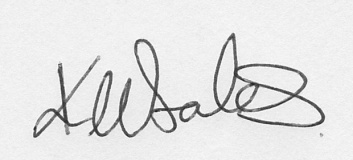 								16th November 2016 ……………………………......…                                                 		...........................................K Sales, Clerk to the Council					DateMembers of the public are welcome to attend and are invited to address the council at item 5 on the agenda. 		AGENDACall to orderTo receive apologies for absence. Keith RussellTo receive Declarations of Interest on items on the Agenda. (Localism Act 2011).To approve the minutes of the Parish Council Meeting held on Monday 26th September 2016 at Naunton Village Hall.To hear representations from the public regarding items on the Agenda.Matters ArisingUpdate on flood monitoring system. Highways UpdateDangerous Fingerpost sign at entrance to The Millhays, from the Dovecote end. Planning applicationsTo consider For noting Amendments at Summerhill Barns 16/03733/FUL -  Cotswold District Council have permitted this application.1 Aylworth Cottages Aylworth Lane Naunton (16/02742/FUL)  - Change of use of stables and garage to form holiday accommodation. Application withdrawnSheepwell Cottage 16/03896/FUL & 16/03897/LBC No objections by Parish Council. Awaiting decision from Cotswold District Council.Windrush Vale 16/04556/TCONR Tree works – No objections by Parish Council. Awaiting decision from Cotswold District Council.Dog waste bin update To appoint internal auditor for 2016/17To discuss and agree repairs to the Stone Bench outside LittonsReports from groupsFlood watch report - Village Hall CommitteeRecreation ground:FinancesTo receive current state of accounts and bank reconciliationTo approve payments & note receiptsBudget & Precept Planning for 2017/18To discuss the Draft Minerals Local Plan, including Stroud Town Council’s concerns over fracking in Gloucestershire and County Cllr Moor’s representations on behalf of Cutsdean Parish Council.Correspondence received and to agree responseGAPTC subscription levels for 2017/18CPRE – Gloucestershire Views, Autumn editionAny other businessNOTE: no decisions can be made on items raised in this section. Discussions can lead to items being included on the Agenda for the next meeting only.